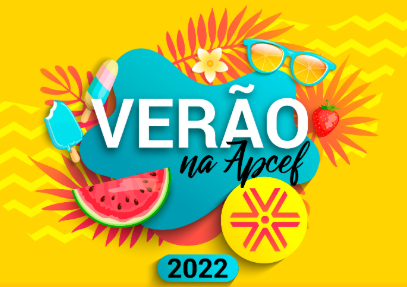 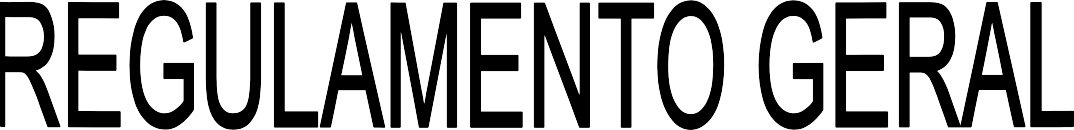 REGULAMENTO GERAL–Das Disposições PreliminaresArtigo 1º - Este Regulamento é o conjunto das disposições que regem as atividades do “Festival de Verão”, da APCEF/SP – Associação de Pessoal da Caixa Econômica Federal, na modalidade de natação.Artigo 2º - É de competência do Clube da Capital a realização do Festival de Verão, na modalidade de Natação, ficando a seu cargo a elaboração das normas reguladoras, inscrições e premiações.- Dos ObjetivosArtigo 3º - O “Festival de Verão”, tem por finalidade promover o entretenimento, lazer e atividade física através da natação, de forma inclusiva e democrática.– Da ParticipaçãoArtigo 4º - Poderão participar do evento todos os interessados (associados titulares, dependentes, convidados e usuários do Clube da Capital, dentro das faixas etárias de cada categoria e sexo constantes neste regulamento).Parágrafo único - Cada atleta poderá participar de duas provas individuais somente dentro de sua categoria.– Da RealizaçãoArtigo 5º - O Festival será desenvolvido na data abaixo: a) Data: 09/04/2022Horário: 08h00 (Apresentação)	           08h30 (Início das provas)– DAS INSCRIÇÕESArtigo 6º - As inscrições estarão abertas, pelo departamento de esportes, a partir do Dia 8 de março até 04 de Abril de 2022.Artigo 7º - Os participantes deverão se inscrever no site da APCEF/SP, através de formulário informando, nome completo, data de nascimento, número de matrícula, RG,  telefone c/WhatsApp (obrigatoriamente), e-mail e estilo de nado.
 conforme as categorias abaixo::Parágrafo 1º - O Clube da Capital cobrará taxa de Inscrição no valor de R$ 2,00 (Dois Reais), por participante, a fim de viabilizar parte da operacionalização do evento.Parágrafo 2º - O inscrito deverá apresentar um documento, oficial com foto, no dia da prova, no local de credenciamento.Nas categorias Pré-Mirim e Mirim será aceito a Certidão de Nascimento ORIGINAL.Obs.: Não será aceito o RG Escolar dentro de envelopes plásticos (carteira Plástica) e todos os documentos somente serão aceitos dentro do seu prazo de validade.– DAS DISPUTASArtigo 8º - Serão colocadas as seguintes provas em disputa, por categoria sempre nos naipes masculino e feminino:25 METROS NADO LIVRE – Mirim I e II25 METROS NADO LIVRE, COSTAS – Mirim I e II25 METROS NADO LIVRE, COSTAS e PEITO -  Petiz I e II;50 METROS LIVRE, COSTAS, BORBOLETA E PEITO – Infantil, Juvenil, Júnior, Absoluto, Pré-master, Master e Senior 1, 2, 3 e 4;25 METROS NADO LIVRE – Especial 1, 2 e 3– DAS PENALIDADES E RECURSOSArtigo 09 – Os competidores que não atenderem às exigências estabelecidas neste Regulamento em qualquer fase, serão desclassificados pela Comissão Organizadora não cabendo qualquer tipo de recurso ou apelação.Artigo 10 – Não serão aceitos em hipótese alguma, recursos após as medidas tomadas pela arbitragem e comissão organizadora.- DOS PRÊMIOSArtigo 11 – Serão conferidos como prêmios aos participantes medalhas para o primeiro, segundo e terceiro colocado de cada prova, em todas as categorias.– DAS CONSIDERAÇÕES GERAISArtigo 12 – Será de inteira responsabilidade dos participantes qualquer tipo de despesas médicas, de transportes e alimentação, durante a participação do evento.Artigo 13 – Em caso de imprevistos de ordem técnica ou fatores climáticos, caberá à Organização decidir sobre a realização ou adiamento do evento.Parágrafo único – Poderá a organização, por motivos climáticos e com aviso prévio, fornecer aos inscritos um segundo endereço de competição para a realização do festival.Artigo 14 – Todos os participantes (atletas) deverão possuir atestado médico para participar do Festival de Verão na modalidade de natação, ficando a atribuição de conferir este documento a cargo dos responsáveis pelas equipes e atletas inscritas no evento.Artigo 15 – A APCEF/SP não se responsabilizará por acidentes que ocorram antes, durante ou depois             das competições, ficando a cargo do próprio atleta acidentado ou empresa as despesas necessárias, bem como qualquer processo de âmbito Jurídico Futuro.Artigo 16 – Os casos omissos no presente regulamento serão decididos, sem apelação, pela Comissão Organizadora, que os resolverá dentro do espírito de confraternização, o mesmo que inspira as festividades da APCEF/SP e de acordo com as normas da ética esportiva.COMISSÃO ORGANIZADORA DA APCEFSUPERVISÃO GERALProf. Altayr MonteiroProf. Denilson TrindadeCoordenaçãoProf. Victor HugoProf. Lucas VieiraApoio:Secretaria do Clube da CapitalDepartamento de Esportes da APCEF/SPUniversidade MetodistaCLASSESIDADEANO DE NASCIMENTOMIRIM I9 2013MIRIM II102012PETIZ I112011PETIZ II122010INFANTIL I132009INFANTIL II142008JUVENIL I 152007JUVENIL II 162006JÚNIOR I172005JÚNIOR II18 & 192004 & 2003ABSOLUTO20 a 302002 a 1992PRÉ-MASTER30 a 401992 a 1982MASTERS40+1982 e 1963SENIOR60+1962 e menosEspecial 1Deficientes FísicosEspecial 2Deficientes VisuaisEspecial 3Deficientes Mentais